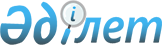 О внесении изменений и дополнений в приказ Министра по чрезвычайным ситуациям Республики Казахстан от 31 мая 2022 года № 196 "Об утверждении норм положенности форменной одежды и специального обмундирования сотрудников, осуществляющих функции по предупреждению и ликвидации чрезвычайных ситуаций природного и техногенного характера, оказанию экстренной медицинской и психологической помощи населению, сотрудников органов государственной противопожарной службы"Приказ Министра по чрезвычайным ситуациям Республики Казахстан от 20 октября 2023 года № 573
      ПРИКАЗЫВАЮ: 
      1. Внести в приказ Министра по чрезвычайным ситуациям Республики Казахстан от 31 мая 2022 года № 196 "Об утверждении норм положенности форменной одежды и специального обмундирования сотрудников, осуществляющих функции по предупреждению и ликвидации чрезвычайных ситуаций природного и техногенного характера, оказанию экстренной медицинской и психологической помощи населению, сотрудников органов государственной противопожарной службы" следующие изменения и дополнения:
      в Норме положенности форменной одежды и специального обмундирования сотрудников, осуществляющих функции по предупреждению и ликвидации чрезвычайных ситуаций природного и техногенного характера, оказанию экстренной медицинской и психологической помощи населению, сотрудников органов государственной противопожарной службы, утвержденной указанным приказом: 
      Раздел 1. "Нормы положенности форменной одежды и специального обмундирования высшего начальствующего состава" изложить в следующей редакции:
      "
      Примечание:
      * рисунки и описание форменной одежды и знаков различия высшего начальствующего состава приведены в приложении к настоящим Нормам;
      1) срок носки зимнего обмундирования в Акмолинской, Актюбинской, Атырауской, Восточно-Казахстанской, Западно-Казахстанской, Карагандинской, Костанайской, Павлодарской, Северо-Казахстанской областях и городе Астана сокращаются в два раза, а в Алматинской, Жамбылской, Кызылординской, Мангистауской, Туркестанской областях и городах Алматы и Шымкент в два раза сокращается срок носки летнего обмундирования;
      2) форменная одежда и специальное обмундирование выдаются укомплектованные всей необходимой фурнитурой по цвету в соответствии со специальными званиями;
      3) разрешается выдавать вместо одних предметов другие из числа предметов, предусмотренных нормами положенности, в пределах их стоимости;
      4) вместо ботинок, хромовых утепленных разрешается выдавать ботинки кожаные с высокими берцами;
      5) разрешается вместо парадно-выходной форменной одежды выдавать повседневную;
      6) специальная форменная одежда используется при проведении аварийно-спасательных и неотложных работ, в повседневной деятельности и при участии на занятиях, сборах и учениях. При специальной форменной одежде допускается ношение брюк навыпуск;
      7) при присвоении очередных специальных званий ранее выданные предметы вещевого имущества засчитываются на плановое обеспечение (на оставшийся срок носки) с выдачей к мундиру, курткам, свитеру и рубашкам по одной паре погон со знаками различия в соответствии с присвоенным специальным званием.";
      в разделе 2. "Нормы положенности форменной одежды и специального обмундирования старшего и среднего начальствующего состава": 
      строку, порядковый номер 8, изложить в следующей редакции:
      "
      ";
      в разделе 4. "Нормы положенности форменной одежды и специального обмундирования старшего и среднего начальствующего состава женщин":
      строку, порядковый номер 14, изложить в следующей редакции:
      "
      ";
      в разделе 7. "Нормы положенности форменной одежды и специального обмундирования курсантов организаций образования Министерства по чрезвычайным ситуациям Республики Казахстан": 
      строки, порядковые номера 38, 39 и 40 изложить в следующей редакции:
      "
      ";
      в разделе 7. "Нормы положенности форменной одежды и специального обмундирования курсантов организаций образования Министерства по чрезвычайным ситуациям Республики Казахстан": 
      примечание дополнить подпунктом 9) следующего содержания:
      "9) сроки носки исчисляются согласно таблице, но не более срока обучения. По окончанию обучения вещевое имущество и форменное обмундирование подлежат списанию.";
      дополнить разделом 7-1 следующего содержания:
      "Раздел 7-1. Нормы положенности форменной одежды и специального обмундирования курсантов-девушек организаций образования Министерства по чрезвычайным ситуациям Республики Казахстан
      Примечание:
      *рисунки и описание форменной одежды и знаков различия приведены в приложении к настоящим Нормам;
      1) срок носки зимнего обмундирования в Акмолинской, Актюбинской, Атырауской, Восточно-Казахстанской, Западно-Казахстанской, Карагандинской, Костанайской, Павлодарской, Северо-Казахстанской областях и городе Астана сокращаются в два раза, а в Алматинской, Жамбылской, Кызылординской, Мангистауской, Туркестанской областях и городах Алматы и Шымкент в два раза сокращается срок носки летнего обмундирования;
      2) форменная одежда и специальное обмундирование выдаются укомплектованные всей необходимой фурнитурой по цвету в соответствии со специальными званиями;
      3) разрешается выдавать вместо одних предметов другие из числа предметов, предусмотренных нормами положенности, в пределах их стоимости;
      4) вместо ботинок, хромовых утепленных разрешается выдавать ботинки кожаные с высокими берцами;
      5) разрешается вместо парадно-выходной форменной одежды выдавать повседневную;
      6) специальная форменная одежда используется при проведении аварийно-спасательных и неотложных работ, в повседневной деятельности и при участии на занятиях, сборах и учениях. При специальной форменной одежде допускается ношение белой футболки и брюк навыпуск;
      7) при присвоении очередных специальных званий ранее выданные предметы вещевого имущества засчитываются на плановое обеспечение (на оставшийся срок носки) с выдачей к мундиру, курткам, свитеру и рубашкам по одной паре погон со знаками различия в соответствии с присвоенным специальным званием;
      8) сроки носки исчисляются согласно таблице, но не более срока обучения. По окончанию обучения вещевое имущество и форменное обмундирование подлежат списанию.";
      в разделе 8. "Нормы положенности инвентарного и специального имущества курсантов организаций образования Министерства по чрезвычайным ситуациям Республики Казахстан":
      строку, порядковый номер 11, изложить в следующей редакции:
      "
      ";
       раздел 8. "Нормы положенности инвентарного и специального имущества курсантов организаций образования Министерства по чрезвычайным ситуациям Республики Казахстан":
      дополнить строкой, порядковый номер 13 следующего содержания:
      "
      ";
      в приложении к Нормам положенности форменной одежды и специального обмундирования сотрудников, осуществляющих функции по предупреждению и ликвидации чрезвычайных ситуаций природного и техногенного характера, оказанию экстренной медицинской и психологической помощи населению, сотрудников органов государственной противопожарной службы:
      в главе 1. "Форменная одежда высшего начальствующего состава":
      параграф 1 изложить в следующей редакции:
      "Параграф 1. Парадная форменная одежда высшего начальствующего состава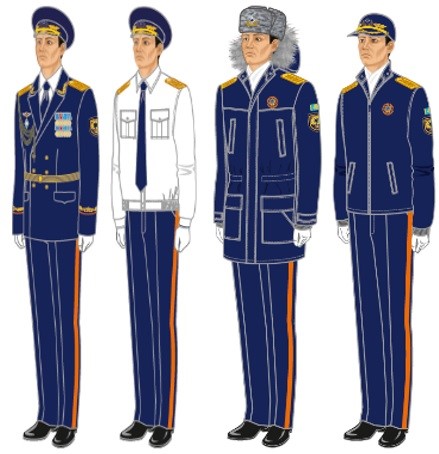 
      Рисунок 1
      1. Перечень парадной форменной одежды высшего начальствующего состава (рис. 1):
      летняя:
      фуражка темно-синего цвета, шитье золотистого цвета;
      мундир открытый двубортный и брюки навыпуск темно-синего цвета с лампасами крапового цвета на воротнике и рукавах мундира – шитье золотистого цвета;
      рубашка с длинным рукавом белого цвета;
      полуботинки хромовые черного цвета;
      галстук темно-синего цвета;
      ремень парадный золотистого цвета;
      аксельбант золотистого цвета;
      перчатки белого цвета.";
      дополнить параграфом 1-1. следующего содержания:
      "Параграф 1-1. Парадно-выходная форменная одежда высшего начальствующего состава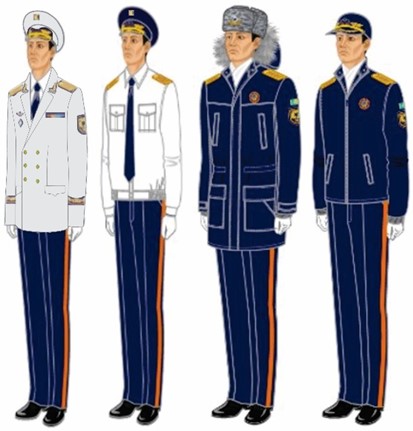 
      Рисунок 1.1
      1-1. Перечень парадно-выходной форменной одежды высшего начальствующего состава (рис. 1):
      летняя:
      фуражка светло-серого цвета, шитье золотистого цвета;
      мундир открытый двубортный и брюки навыпуск светло-серого цвета с лампасами крапового цвета на воротнике и рукавах мундира – шитье золотистого цвета;
      рубашка с длинным рукавом белого цвета;
      полуботинки хромовые черного цвета;
      галстук темно-синего цвета;
      ремень парадный золотистого цвета;
      перчатки белого цвета.
      Примечание:
      1) в особых случаях разрешено ношение специальной форменной одежды в тельняшке с чередующимися бело-оранжевыми полосами при берете крапового цвета;
      2) в зимний период повседневная зимняя куртка, утепленная со съемной меховой опушкой на капюшоне, переоборудуется в парадно-выходную куртку путем смены вставных погонов и сменных нарукавных и нагрудных знаков, носится с кашне белого цвета;
      3) при летней парадно-выходной форменной одежде в холодную погоду и при зимней парадно-выходной форменной одежде в теплую погоду разрешено ношение внутренней куртки темно-синего цвета и кашне белого цвета, вместо шапки ушанка из каракуля серого цвета бейсболка демисезонная темно-синего цвета.";
      в параграфе 4:
      пункт 4 дополнить подпунктом 3) следующего содержания:
      "3) куртка с накладными карманами и брюки камуфлированного цвета высшего начальствующего состава должны изготавливаться в соответствии с требованиями стандарта СТ РК 1140-2015;
      Куртка, утепленная с накладными карманами со съемным капюшоном и утепленные брюки высшего начальствующего состава камуфлированного цвета должны изготавливаться в соответствии с требованиями стандарта СТ РК 1250-2015.
      Шапка ушанка из каракуля серого цвета высшего начальствующего состава должна изготавливаться в соответствии СТ РК 2757-2015, состоит из донышка (головки), изготовленной из шести деталей клинообразной формы, лакированного козырька и назатыльника.";
      в главе 7. "Знаки различия":
      параграф 2. изложить в следующей редакции:
      "Параграф 2. Нарукавные и нагрудные знаки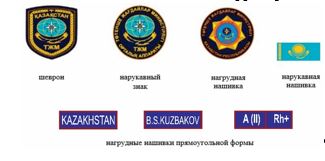 
      ";
      в главе 8. "Описание форменной одежды и знаков различия сотрудников, осуществляющих функции по предупреждению и ликвидации чрезвычайных ситуаций природного и техногенного характера, оказанию экстренной медицинской и психологической помощи населению, сотрудников органов государственной противопожарной службы": 
      параграф 1:
      дополнить пунктами 23-1, 23-2 и 23-3 следующего содержания:
      "23-1. Описание мундира парадного, открытого двубортного и брюк навыпуск темно-синего цвета с лампасами крапового цвета:
      1) мундир, открытый двубортный и брюки навыпуск темно-синего цвета с лампасами крапового цвета.
      Мундир мужской двубортный, темно-синего цвета, полуприлегающего силуэта с центральной бортовой застежкой на три форменные пуговицы, второй ряд пуговиц - отделочные. Полочки с отрезными бочками и двумя боковыми прорезными карманами в рамку с фигурными клапанами. Спинка со средним швом, переходящим в шлицу. Рукава втачные, двухшовные с обшлагами. По верхнему краю обшлага втачивается кант крапового цвета. На левом и правом рукавах настрочные нарукавные знаки. Воротник втачной, отложной с лацканами. На воротнике и рукавах мундира – шитье золотистого цвета;
      2) брюки темно-синего цвета с лампасами крапового цвета. Передние половинки с боковыми карманами. Задняя правая половинка с прорезным карманом в рамку с клапаном. Гульфик застегивается на застежку-молнию. Пояс притачной, застегивается на петлю с пуговицей и металлический крючок.
      23-2. Описание мундира парадно-выходного, открытого двубортного светло серого цвета и брюк навыпуск темно -синего цвета с лампасами крапового цвета:
      1) мундир, открытый двубортный и брюки навыпуск темно-синего цвета с лампасами крапового цвета.
      Мундир мужской двубортный, светло-серого цвета, полуприлегающего силуэта с центральной бортовой застежкой на три форменные пуговицы, второй ряд пуговиц - отделочные. Полочки с отрезными бочками и двумя боковыми прорезными карманами в рамку с фигурными клапанами. Спинка со средним швом, переходящим в шлицу. Рукава втачные, двухшовные с обшлагами. По верхнему краю обшлага втачивается кант крапового цвета. На левом и правом рукавах настрочные нарукавные знаки. Воротник втачной, отложной с лацканами. На воротнике и рукавах мундира – шитье золотистого цвета;
      2) брюки темно-синего цвета с лампасами крапового цвета. Передние половинки с боковыми карманами. Задняя правая половинка с прорезным карманом в рамку с клапаном. Гульфик застегивается на застежку-молнию. Пояс притачной, застегивается на петлю с пуговицей и металлический крючок.
      23-3. Описание кителя, открытого однобортного и брюк навыпуск темно -синего цвета с кантом крапового цвета:
      1) китель открытый однобортный и брюки навыпуск темно-синего цвета с кантом крапового цвета. Китель мужской темно-синего цвета, однобортный, полуприлегающего силуэта с центральной застежкой по борту на четыре форменные пуговицы. Полочки с отрезными бочками и двумя боковыми прорезными карманами в рамку с фигурными клапанами. Спинка со средним швом, переходящим в шлицу. Рукава втачные, двухшовные с обшлагами. По верхнему краю обшлага втачивается кант крапового цвета. На левом и правом рукавах настрочные нарукавные знаки (краповый вокруг рукава и от поперечного канта до края рукава продольный кант крапового цвета). Воротник втачной, отложной с лацканами.";
      дополнить пунктом 32-1 следующего содержания:
      "32-1. Куртка с длинным рукавом на молнии и брюки темно-синего цвета (для высшего начальствующего состава с лампасами крапового цвета):
      1) куртка прилегающего силуэта с центральной застежкой на застежку-молнию с подкройными обтачками.
      Полочки с кокетками и рельефными швами от кокеток. В рельефных швах обработаны боковые карманы с листочкой (для высшего офицерского состава – вход в карман застегивается на застежку-молнию). На кокетках над швами соединения с полочками настрочены застежки текстильные для крепления нагрудных знаков (флаг, классность).
      Спинка с кокеткой с двумя рельефными швами от кокетки.
      Рукава втачные, двухшовные, с притачными манжетами, застегивающимися на две пуговицы. По швам притачивания манжет заложены защиты в сторону локтевого шва. В нижней части локтевых швов – пуфта.
      В швы втачивания рукавов в плечевой области втачаны вшивные погоны, пристегивающиеся к полочкам на одну пуговицу и обметанную петлю.
      Воротник отложной.
      Низ куртки с притачным поясом, в области боковых швов с вставкой из эластичной тесьмы, для регулирования ширины куртки по низу.
      Полочка с подкладом. На подкладе левой полочки обработан накладной карман, застегивающийся на прорезную петлю и пуговицу.
      По бортам, воротнику, манжетам, локтевым швам рукавов, кокеткам и рельефным швам полочек и спинки, проложены двойные отделочные строчки. По листочкам боковых карманов и поясу отделочные строчки;
      2) брюки классические зауженные с притачным поясом, (для высшего начальствующего состава с лампасами крапового цвета в боковых швах).
      Передние половинки брюк с боковыми карманами, обработанными в отрезной части передних половинок и стрелками.
      Передние половинки брюк с подкладом ниже линии колена.
      Задние половинки брюк с вытачками. На правой задней половинке брюк расположен карман с клапаном с двумя обтачками, застегивающийся на внутреннюю навесную петлю. По боковым швам брюк – двойные отделочные строчки.
      На поясе брюк расположены шесть шлевок: две – у стрелок передних половинок, две у боковых швов в сторону задних половинок, две на задних половинках от среднего шва. На поясе свыше 50 размера – 8 шлевок.
      Брюки застегиваются на петлю с пуговицей на поясе и застежку-молнию на гульфике.
      Низ брюк обрабатываются швом в подгибку с настрачиванием тесьмы брючной по линии перегиба.";
      параграф 2 дополнить пунктом 48-1 следующего содержания:
      "48-1. Куртка с длинным рукавом на молнии и брюки темно-синего цвета.
      1) куртка прилегающего силуэта с центральной застежкой на застежку-молнию с подкройными обтачками.
      Полочки с кокетками и рельефными швами от кокеток. В рельефных швах обработаны боковые карманы с листочкой (для высшего офицерского состава – вход в карман застегивается на застежку-молнию). На кокетках над швами соединения с полочками настрочены застежки текстильные для крепления нагрудных знаков (флаг, классность).
      Спинка с кокеткой с двумя рельефными швами от кокетки.
      Рукава втачные, двухшовные, с притачными манжетами, застегивающимися на две пуговицы. По швам притачивания манжет заложены защиты в сторону локтевого шва. В нижней части локтевых швов – пуфта.
      В швы втачивания рукавов в плечевой области втачаны вшивные погоны, пристегивающиеся к полочкам на одну пуговицу и обметанную петлю.
      Воротник отложной.
      Низ куртки с притачным поясом, в области боковых швов с вставкой из эластичной тесьмы, для регулирования ширины куртки по низу.
      Полочка с подкладом. На подкладе левой полочки обработан накладной карман, застегивающийся на прорезную петлю и пуговицу.
      По бортам, воротнику, манжетам, локтевым швам рукавов, кокеткам и рельефным швам полочек и спинки, проложены двойные отделочные строчки. По листочкам боковых карманов и поясу отделочные строчки;
      2) брюки классические зауженные с притачным поясом, (для высшего начальствующего состава с лампасами крапового цвета в боковых швах).
      Передние половинки брюк с боковыми карманами, обработанными в отрезной части передних половинок и стрелками.
      Передние половинки брюк с подкладом ниже линии колена.
      Задние половинки брюк с вытачками. На правой задней половинке брюк расположен карман с клапаном с двумя обтачками, застегивающийся на внутреннюю навесную петлю. По боковым швам брюк – двойные отделочные строчки.
      На поясе брюк расположены шесть шлевок: две – у стрелок передних половинок, две у боковых швов в сторону задних половинок, две на задних половинках от среднего шва.
      Брюки застегиваются на петлю с пуговицей на поясе и застежку-молнию на гульфике.
      Низ брюк обрабатываются швом в подгибку с настрачиванием тесьмы брючной по линии перегиба;
      3) юбка прямого покроя с подкладом, притачным поясом. Передняя половинка с вертикальным рельефным швом от левой таллиевой вытачки до линии низа. Задняя половинка с вытачками и средним швом, заканчивающимся отлетной шлицей. В верхней части среднего шва обрабатывается застежка-молния. Пояс притачной, застегивается на одну обметную петлю и пуговицу.".
      2. Департаменту финансов и государственных закупок Министерства по чрезвычайным ситуациям Республики Казахстан в установленном законодательством Республики Казахстан порядке обеспечить:
      1) размещение настоящего приказа на интернет-ресурсе Министерства по чрезвычайным ситуациям Республики Казахстан;
      2) направление настоящего приказа на казахском и русском языках в Республиканское государственное предприятие на праве хозяйственного ведения "Институт законодательства и правовой информации Республики Казахстан" Министерства юстиции Республики Казахстан для официального опубликования и включения в Эталонный контрольный банк нормативных правовых актов Республики Казахстан.
      3. Контроль за исполнением настоящего приказа возложить на руководителя аппарата Министерства по чрезвычайным ситуациям Республики Казахстан.
      4. Настоящий приказ вводится в действие по истечении десяти календарных дней после дня его первого официального опубликования.
      "СОГЛАСОВАНО"Министерство финансовРеспублики Казахстан
					© 2012. РГП на ПХВ «Институт законодательства и правовой информации Республики Казахстан» Министерства юстиции Республики Казахстан
				
№ п/п
Наименование норм
Ед. измерения в количественном выражении на 1 человека
Срок носки
Примечание
1
2
3
4
5
Подраздел 1. Парадная форменная одежда*

Летняя

1.
Фуражка темно-синего цвета
1 шт.
5 лет
2.
Мундир открытый двубортный и брюки навыпуск темно-синего цвета с лампасами крапового цвета
1 компл.
5 лет
3.
Рубашка с длинным рукавом белого цвета
1 шт.
3 года
4.
Полуботинки хромовые черного цвета
1 пара
3 года
Подраздел 2. Парадно-выходная форменная одежда*

Летняя

5.
Фуражка светло серого цвета
1 шт.
5 лет
6.
Мундир открытый двубортный светло серого цвета и брюки навыпуск темно-синего цвета с лампасами крапового цвета
1 компл.
5 лет
7.
Рубашка с длинным рукавом белого цвета
1 шт.
3 года
8.
Полуботинки лакированные черного цвета
1 пара
4 года
Зимняя

9.
Пальто утепленное стального цвета с воротником из каракуля серого цвета и погонами
1 шт.
7 лет
Подраздел 3. Повседневная форменная одежда*

Летняя

10.
Фуражка темно-синего цвета
1 шт.
3 года
11.
Бейсболка темно-синего цвета
1 шт.
3 года
12.
Китель открытый однобортный и брюки навыпуск темно-синего цвета с лампасами крапового цвета
1 компл.
3 года
13.
Рубашка с длинным рукавом голубого цвета
2 шт.
2 года
14.
Рубашка с коротким рукавом голубого цвета
2 шт.
2 года
15.
Футболка белого цвета
2 шт.
1 год
16.
Полуботинки хромовые черного цвета
1 пара
2 года
17.
Куртка с длинным рукавом на молнии и темно-синего цвета с лампасами крапового цвета (офисная форма)
1 компл.
1 года
18.
Куртка с коротким рукавом на молнии и темно-синего цвета с лампасами крапового цвета (офисная форма)
1 компл.
1 года
19.
Плащ демисезонный темно-синего цвета с погонами
1 шт.
4 года
20. 
Сапоги кожаные черного цвета
1 пара
4 года
Зимняя

21.
Шапка ушанка из каракуля серого цвета
1 шт.
5 лет
22.
Бейсболка демисезонная темно-синего цвета
1 шт.
3 года
23.
Куртка, утепленная со съемной меховой опушкой на капюшоне и внутренней курткой темно-синего цвета
1 шт.
3 года
24.
Свитер темно-синего цвета с погонами
1 шт.
2 года
25.
Плащ утепленный кожаный черного цвета с воротником из каракуля серого цвета
1 шт.
4 года
26.
Плащ кожаный черного цвета
1 шт.
4 года
27.
Сапоги хромовые утепленные черного цвета
1 пара
3 года
28.
Полусапожки кожаные утепленные черного цвета
1 пара
2 года
Подраздел 4. Специальная форменная одежда*

29.
Летняя специальная одежда
1 компл.
3 года
Бейсболка темно-синего цвета или берет темно-оранжевый; куртка с длинным рукавом на молнии и брюки темно-синего цвета; рубашка с коротким рукавом на пуговицах и брюки темно-синего цвета; футболка белого цвета или тельняшка с чередующимися бело-оранжевыми полосами; ботинки кожаные с высокими берцами черного цвета
30.
Зимняя специальная одежда
1 компл.
3 года
Шапка-ушанка, утепленная из натурального каракуля серого цвета; бейсболка демисезонная темно-синего цвета; куртка, утепленная со съемной меховой опушкой на капюшоне и внутренней курткой с утепленными брюками темно-синего цвета; свитер без выреза темно-синего цвета; ботинки кожаные зимние с высокими берцами утепленные черного цвета
Подраздел 5. Полевая форменная одежда*

Летняя

31.
Бейсболка темно-синего цвета
1 шт.
2 года
32.
Куртка с накладными карманами и брюки темно-синего цвета
1 компл.
2 года
33.
Футболка темно-синего цвета
1 шт.
2 года
34.
Куртка с накладными карманами и брюки камуфлированного цвета
1 компл.
2 года
35.
Футболка камуфлированного цвета
1 шт.
2 года
36.
Ботинки кожаные с высокими берцами черного цвета
1 пара
2 года
37.
Фуражка полевая
1 шт.
1 год
Зимняя

38.
Шапка ушанка из каракуля серого цвета
1 шт.
2 года
39.
Куртка, утепленная с накладными карманами со съемным капюшоном и утепленные брюки темно-синего цвета
1 компл.
2 года
в комплекте шапка вязанная темно-синего цвета
40.
Куртка, утепленная с накладными карманами со съемным капюшоном и утепленные брюки камуфлированного цвета
1 компл.
2 года
в комплекте шапка вязанная темно-синего цвета
41.
Ботинки кожаные зимние с высокими берцами утепленные черного цвета
1 пара
2 года
Подраздел 6. Аксессуары*

42.
Галстук темно-синего цвета
2 шт.
2 года
43.
Зажим для галстука
2 шт.
4 года
44.
Аксельбант золотистого цвета
1 шт.
7 лет
Для высшего и старшего офицерского состава с двумя наконечниками, для среднего офицерского состава с одним наконечником
45.
Ремень парадный золотистого цвета
1 шт.
7 лет
46.
Перчатки белого цвета
1 пара
5 лет
47.
Перчатки кожаные черного цвета
2 пары
2 года
48.
Кашне темно-синего цвета
2 шт.
2 года
49.
Кашне белого цвета
1 шт.
3 года
50.
Галстук черного цвета
1 шт.
2 года
51.
Перчатки утепленные (кожаные) белого цвета
1 шт.
7 лет
52.
Ремень полевой
1 шт.
7 лет
Подраздел 7. Снаряжение.

53.
Костюм-дождевик с сумкой
1 компл.
4 года
54.
Сумка полевая
1 шт.
7 лет
55.
Спальный мешок с вкладышем и ковриком теплоизоляционным (каримат)
1 компл.
5 лет
56.
Сумка (рюкзак) с несессером для личных вещей
1 шт.
5 лет Подраздел 8. Белье. Подраздел 8. Белье. Подраздел 8. Белье. Подраздел 8. Белье. Подраздел 8. Белье.
57.
Тельняшка с чередующимися горизонтальными бело–оранжевыми полосками с рукавами
2 шт.
1 год
58.
Тельняшка с чередующимися горизонтальными бело–оранжевыми полосками без рукавов
2 шт.
1 год
59.
Футболка однотонного цвета
2 шт.
1 год
60.
Майка белого цвета
2 шт.
1 год
61.
Белье нательное
1 компл.
1 год
8.
Куртка с длинным рукавом на молнии и брюки темно-синего цвета (офисная форма)
1 компл.
2 года
14.
Куртка с длинным рукавом на молнии и брюки (юбка) темно-синего цвета (офисная форма)
1 компл.
2 года
38.
Сумка (рюкзак) с несессером
1 компл.
4 года
В комплекте: фляжка металлическая с чехлом; котелок металлический; спальный мешок; фонарь налобный с комплектом аккумуляторов; теплоизоляционный каримат
39.
Водонепроницаемый костюм *
1 компл.
4 года
инвентарное имущество
40.
Сигнальный жилет
1 шт.
4 года
инвентарное имущество
№ п/п
Наименование норм
Ед. измерения в количественном выражении на 1 человека
Срок носки
Примечание
1
2
3
4
5
Подраздел 1. Парадно-выходная форменная одежда*

Летняя

1.
Шляпа темно-синего цвета
1 шт.
4 года
2.
Китель открытый однобортный и юбка (брюки) темно-синего цвета с кантом крапового цвета
1 компл.
4 года
3.
Рубашка с длинным рукавом белого цвета
1 шт.
2 года
4.
Туфли лакированные черного цвета
1 шт.
2 года
Подраздел 2. Повседневная форменная одежда*

Летняя

5.
Шляпа темно-синего цвета
1 шт.
2 года
6.
Бейсболка темно-синего цвета
1 шт.
2 года
7.
Китель открытый однобортный и юбка (брюки) темно-синего цвета с кантом крапового цвета
1 компл.
2 года
в комплекте 1 китель, 1 юбка и 1 брюки
8.
Рубашка с длинным рукавом голубого цвета
2 шт.
2 года
9.
Рубашка с коротким рукавом голубого цвета
2 шт.
2 года
10.
Футболка белого цвета
1 шт.
1 года
11.
Туфли кожаные черного цвета
1 шт.
2 года
Зимняя

12.
Шапка ушанка цигейковая темно-синего цвета
1 шт.
2 года
13.
Куртка утепленная с накладными карманами и съемным капюшоном темно-синего цвета(в комплекте шапка вязанная темно-синего цвета)
1 шт.
2года
14.
Сапоги кожаные утепленные черного цвета
1 пара
2 года
Подраздел 3. Спортивная форменная одежда*

15.
 Костюм тренировочный спортивный** 
1 компл.
2 года
16.
Обувь спортивная
1 пара
2 года
Подраздел 4 Специальная форменная одежда

17.
Летняя специальная одежда
1 компл.
2 года
Бейсболка темно-синего цвета или берет темно-оранжевый; куртка с длинным рукавом на молнии и юбка (брюки) темно-синего цвета; рубашка с коротким рукавом на пуговицах и юбка (брюки) темно-синего цвета; футболка темно-синего цвета или тельняшка с чередующимися бело-оранжевыми полосами; ботинки кожаные с высокими берцами черного цвета
18.
Зимняя специальная одежда
1 компл.
2 года
Шапка-ушанка из ткани утепленная темно-синего цвета; куртка, утепленная с накладными карманами со съемным капюшоном и брюки, утепленные темно-синего цвета; свитер без выреза темно-синего цвета; ботинки кожаные зимние с высокими берцами утепленные черного цвета
Подраздел 5. Аксессуары

19.
Галстук темно-синего цвета
2 шт.
2 года
20.
Зажим для галстука
2 шт.
4 года
21.
Аксельбант золотистого цвета
1 шт.
4 года
22.
Ремень парадный белого цвета
1 шт.
4 года
23.
Перчатки белого цвета
1 пара
4 года
24.
Перчатки утепленные черного цвета
1 пара
2 года
25.
Кашне темно-синего цвета
2 шт.
2 года
26.
Кашне белого цвета
1 шт.
4 года
27
Подворотничок
12 шт
1 год
28
Носовой платок
4 шт
2 года
Подраздел 6. Снаряжение

29.
Сумка (рюкзак) с несессером
1 компл.
4 года
В комплекте: фляжка металлическая с чехлом; котелок металлический; спальный мешок; фонарь налобный с комплектом аккумуляторов; теплоизоляционный каримат
30.
Сигнальный жилет
1 шт.
4 года
31.
Костюм-дождевик с сумкой
1 шт.
4 года
32.
Сумка полевая сержантская
1 шт.
4 года
Подраздел 7. Белье

33
Гамаж утепленный
2 комплект
1 год
34
Белье теплое 
1 компл.
2 года
35
Колготки теплые
2 пары
1 год
36
Носки хлопчатобумажные
4 пары
1 год
37
Носки шерстянные
1 пара
1 год
38.
Полотенце хлопчатобумажное
3 шт.
1 год
39.
Полотенце банное
1 шт.
1 год
40.
 Полотенце ножное 
2 шт.
1 год
41.
Тапочки казарменные
1 пара
2 года
11.
Простыни
2 шт.
1 год
13.
Пододеяльник
2 шт.
1 года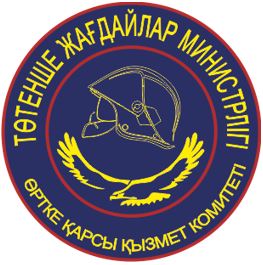 
нарукавный знак для сотрудниковКомитета противопожарной службы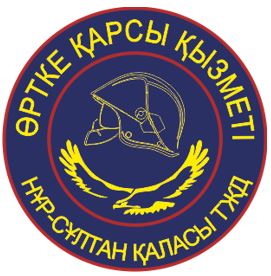 
нарукавный знак для сотрудниковтерриториальных подразделений
      Исполняющий обязанности министра по чрезвычайным ситуациям Республики Казахстан 

Б. Сыздыков
